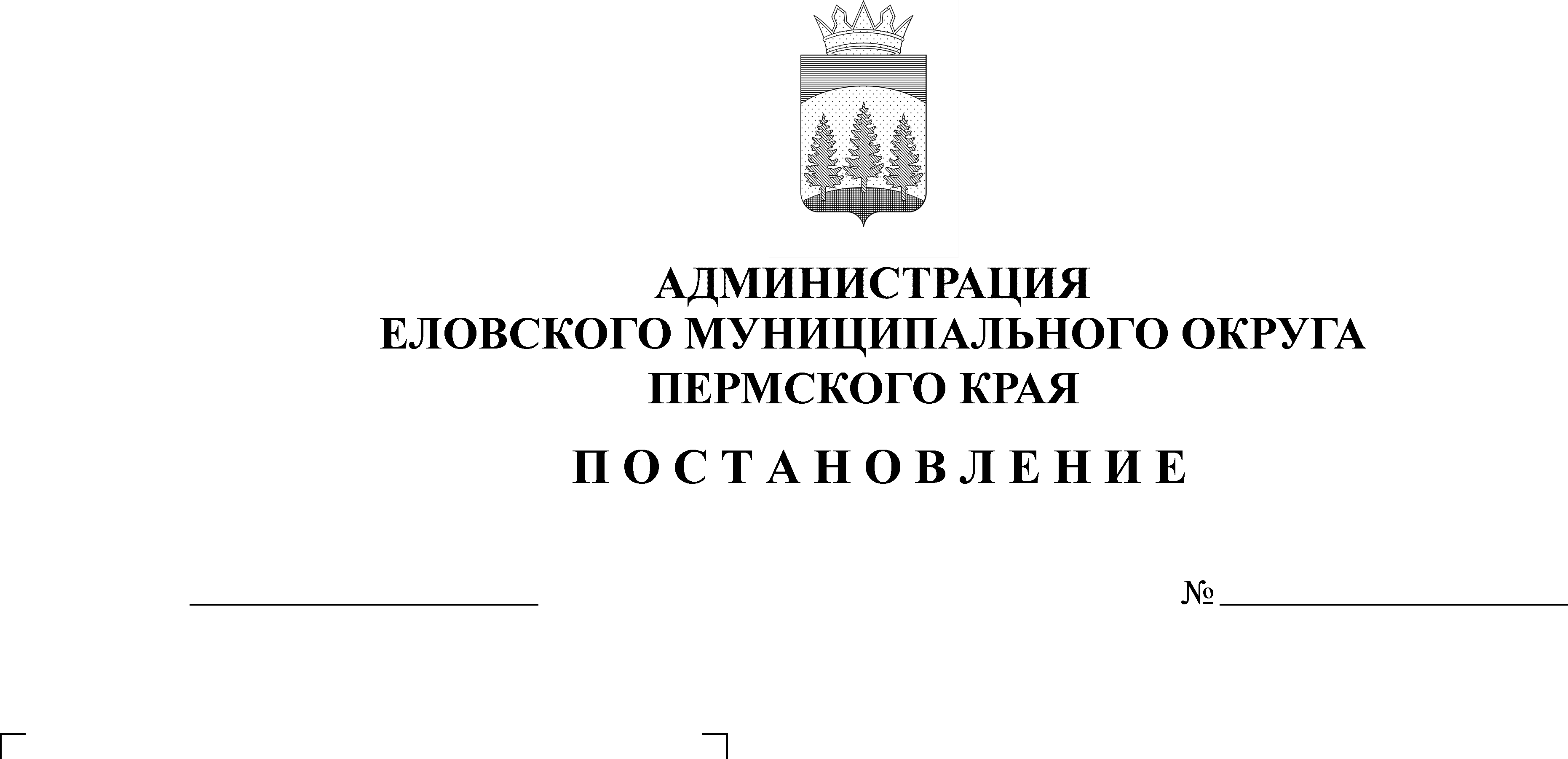 В соответствии со статьей 69.2 Бюджетного кодекса Российской Федерации, статьей 16 Федерального закона от 06 октября  № 131-ФЗ «Об общих принципах организации местного самоуправления в Российской Федерации», постановлением Администрации Еловского муниципального округа Пермского края от 19 августа 2021 г. № 386-п «Об утверждении Порядка формирования, размещения, финансового обеспечения и контроля выполнения муниципального задания на оказание муниципальных услуг (выполнение работ)», Методикой расчета нормативных затрат на оказание муниципальной услуги «Реализация дополнительных общеразвивающих программ» и нормативных затрат на содержание муниципального имущества, уплату налогов, утвержденной постановлением Администрации Еловского муниципального округа Пермского края от 21 октября 2021 г. № 473-п,Администрация Еловского муниципального округа Пермского края ПОСТАНОВЛЯЕТ:1. Утвердить прилагаемый размер нормативных затрат на оказание муниципальной услуги «Реализация дополнительных общеразвивающих программ» и нормативных затрат на содержание муниципального имущества, уплату налогов на 2023 год и плановый период 2024 и 2025 годов.2. Признать утратившим силу постановление Администрации Еловского муниципального округа Пермского края от 29 октября 2021 г. № 509-п «Об утверждении размера нормативных затрат на оказание муниципальной услуги «Реализация дополнительных общеразвивающих программ» и нормативных затрат на содержание муниципального имущества, уплату налогов на 2022 год и плановый период 2023 и 2024 годов».3. Настоящее постановление обнародовать на официальном сайте газеты «Искра Прикамья» и официальном сайте Еловского муниципального округа Пермского края.4. Постановление вступает в силу с 01 января 2023 г., но не ранее дня официального обнародования.5. Контроль за исполнением постановления возложить на заместителя главы администрации Еловского муниципального округа Пермского края по социальной политике.Глава муниципального округа –глава администрации Еловскогомуниципального округа Пермского края   				     А.А. ЧечкинУТВЕРЖДЕНпостановлениемАдминистрации Еловскогомуниципального округа Пермского края от 31.10.2022  № 579-пРАЗМЕРнормативных затрат на оказание муниципальной услуги«Реализация дополнительных общеразвивающих программ» и нормативных затрат на содержание муниципального имущества, уплату налогов на 2023 год и плановый период 2024 и 2025 годовНаправление расходов2023 год2024 год2025 год1. Базовый норматив затрат на оказание муниципальной услуги142,92148,38148,38в том числеБазовый норматив затрат, непосредственно связанных с оказанием муниципальной услуги, всего68,6571,8071,80в том числезатраты на оплату труда с начислениями на выплаты по оплате труда66,9070,0570,05затраты на приобретение материальных запасов и особо ценного движимого имущества1,751,751,75Базовый норматив затрат на общехозяйственные нужды, всего74,2776,5876,58в том числезатраты на оплату труда с начислениями на выплаты по оплате труда51,4253,7353,73затраты на приобретение услуг связи1,131,131,13затраты на коммунальные услуги8,258,258,25затраты на содержание объектов недвижимого и особо ценного движимого имущества3,583,583,58затраты на прочие общехозяйственные нужды9,899,899,892. Затраты на уплату налогов 354 182,00354 182,00354 182,003. Нормативные затраты на содержание объектов муниципального имущества668 094,00659 887,00659 887,00